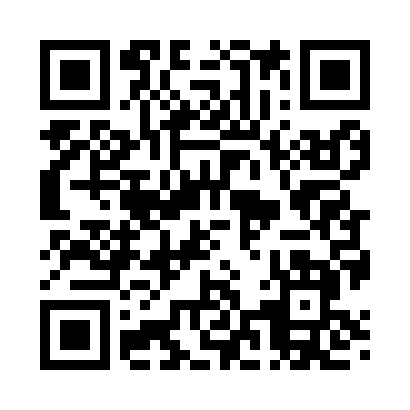 Prayer times for Arverne, New York, USAMon 1 Jul 2024 - Wed 31 Jul 2024High Latitude Method: Angle Based RulePrayer Calculation Method: Islamic Society of North AmericaAsar Calculation Method: ShafiPrayer times provided by https://www.salahtimes.comDateDayFajrSunriseDhuhrAsrMaghribIsha1Mon3:505:2812:594:598:3010:082Tue3:515:2912:594:598:3010:083Wed3:515:301:004:598:2910:074Thu3:525:301:004:598:2910:075Fri3:535:311:004:598:2910:076Sat3:545:311:004:598:2910:067Sun3:555:321:004:598:2810:058Mon3:565:331:004:598:2810:059Tue3:575:331:015:008:2810:0410Wed3:585:341:015:008:2710:0311Thu3:595:351:015:008:2710:0312Fri4:005:351:015:008:2610:0213Sat4:015:361:014:598:2610:0114Sun4:025:371:014:598:2510:0015Mon4:035:381:014:598:249:5916Tue4:045:391:014:598:249:5817Wed4:055:391:014:598:239:5718Thu4:065:401:024:598:229:5619Fri4:085:411:024:598:229:5520Sat4:095:421:024:598:219:5421Sun4:105:431:024:598:209:5322Mon4:115:441:024:598:199:5123Tue4:125:441:024:588:199:5024Wed4:145:451:024:588:189:4925Thu4:155:461:024:588:179:4826Fri4:165:471:024:588:169:4627Sat4:185:481:024:578:159:4528Sun4:195:491:024:578:149:4429Mon4:205:501:024:578:139:4230Tue4:225:511:024:568:129:4131Wed4:235:521:024:568:119:39